	SAFEGUARDING POLICY STATEMENT FOR 
	TRINITY BAPTIST CHURCH, GORTON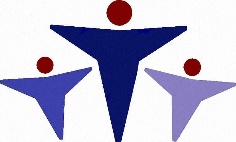 	November 2018Trinity Baptist Church exists to:worship Almighty God in all persons of the Trinity, Father, Son and Holy Spiritproclaim the good news of Jesus Christ to the worldprovide fellowship, teaching and training to all those who have trusted the Lord Jesus Christ for salvation in order to make them His disciples.show love and care in practical ways to demonstrate to the world the love of Christ in actionIn fulfilling this vision, we:welcome children and adults at risk into the life of our communityrun activities for children and adults at riskmake our premises available to organisations working with children and adults at riskOur safeguarding responsibilitiesThe church recognises its responsibilities in safeguarding all children, young people and adults at risk, regardless of gender, ethnicity or ability. As members of this church we commit ourselves to the nurturing, protection and safekeeping of all associated with the church and will pray for them regularly. In pursuit of this, we commit ourselves to this policy and to the development of sound procedures to ensure we implement our policy well.Prevention and reporting of abuseIt is the duty of each church member to help prevent the abuse of children and adults at risk, and the duty of each church member to respond to concerns about the well-being of children and adults at risk. Any abuse disclosed, discovered or suspected will be reported in accordance with our procedures. The church will fully co-operate with any statutory investigation into any suspected abuse linked with the church.Safer recruitment, support and supervision of workersThe church will exercise proper care in the selection and appointment of those working with children and adults at risk, whether paid or voluntary. All workers will be provided with appropriate training, support and supervision to promote the safekeeping of children and adults at risk.Respecting children and adults at riskThe church will adopt a code of behaviour for all who are appointed to work with children and adults at risk so that all children and adults are shown the respect that is due to them.Safer working practicesThe church is committed to providing an environment that is as safe as possible for children and adults at risk and will adopt ways of working with them that promote their safety and well-being.A safer communityThe church is committed to the prevention of bullying. The church will seek to ensure that the behaviour of any individuals who may pose a risk to children, young people and adults at risk in the community of the church is managed appropriately.Safeguarding contact points within our churchThe church has appointed the following individuals to form part of the church safeguarding team:Our pastor, Wayne Clarkehas pastoral oversight of safeguarding matters and the safeguarding team.Phone number 	0161 230 6466
Email address 	wayne@wayneclarke.orgRachel Bawden, Designated Person for Safeguarding (DPS)She will advise the church on any matters related to the safeguarding of children and adults at risk and take the appropriate action when abuse is disclosed, discovered or suspected.Phone number 	0161 427 5636
Email address 	rachel.bawden@talktalk.netDeputy Designated Person for Safeguarding (DDPS)  to be appointedHe/She will assist the Designated Person for Safeguarding (DPS) in helping the church on any matters related to the safeguarding of children and adults at risk and take the appropriate action when abuse is disclosed, discovered or suspected.Phone number 	…………………………………………….…  
Email address 	………….……………………………………………….………Michael Gurney, Safeguarding Deacon He will raise the profile of safeguarding within the church and oversee and monitor the implementation of the safeguarding policy and procedures on behalf of the church trustees.Phone number 	0161 370 8065 
Email address 	mikegurney@sky.comFurther definitions of these roles can be found in the BUGB publications ‘Safe to Grow’ (2011) & ‘Safe to Belong’ (2015) and in our Procedures document.Putting our policy into practiceA copy of the safeguarding policy statement will be displayed permanently on the church noticeboard and on our church website.Each worker with children and/or adults at risk will be given a full copy of the safeguarding policy and procedures and will be asked to sign to confirm that they will follow them.A full copy of the policy and procedures will be made available on request to any member of, or other person associated with the church.The policy and procedures will be monitored and reviewed annually, and any necessary revisions adopted into the policy and implemented through our procedures.The policy statement will be read annually at the church AGM, together with a report on the outcome of the annual safeguarding review.These safeguarding procedures agreed by the Deacons of Trinity Church on 12th November 2018And approved by the Church Meeting on 